1.	Sınıf Kendimi Değerlendiriyorum- 8	Türkçe……………………Hiç durmadan çalışır, Güçlüklerle uğraşır.Evine erzak taşır, Çalışkandır karınca.Evi yerin altında, Ambarı alt katında, Her iş onun sırtında, Ne aslandır karınca.Hasan Ali YÜCELHangi kelimenin hece sayısı diğerlerinden daha fazladır?domates salatalık meyveler “Erken” kelimesinin zıt an- lamlısı, aşağıdaki cümlelerin hangisinde kullanılmıştır?1	ve	2.	soruyu	yukarıdaki	şiire göre cevaplayalım.Şiirin başlığı nedir?AslanKarıncaTilkiKarıncanın evi neredeymiş?“Tahtadaki ..……………,. kim yazdı?” Yukarıdaki cümleyi en doğru şekilde hangisiyle tamamlayabiliriz?A) yazıyı	B) kalemiC) kitabıSınıf Kendimi Değerlendiriyorum- 8 TürkçeAşağıdaki cümlelerin hangi- sinde özel isim sayısı daha fazladır?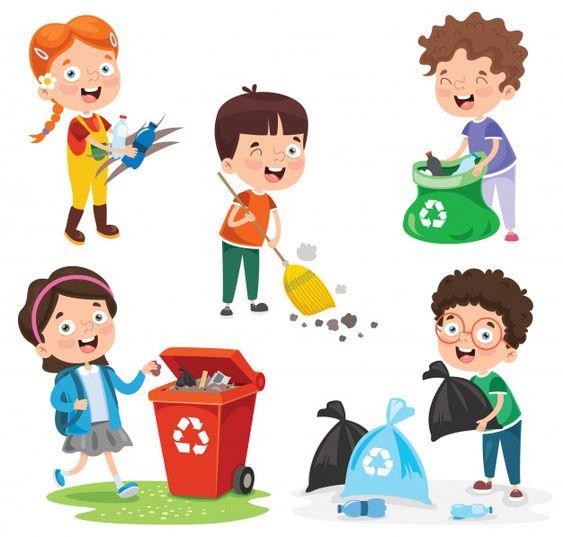 6)Yukarıdaki	görselin	konusu	neolabilir?Çevre TemizliğiSağlıklı BeslenmekSınıf KurallarıAşağıdaki özel isimlerden hangisi kesme işareti ile yanlış ayrılmıştır?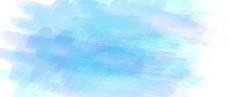 7)Aşağıdaki cümlelerden hangi- sinin sonuna farklı bir noktalama işareti gelmelidir?A)	B)C)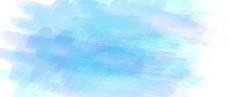 11)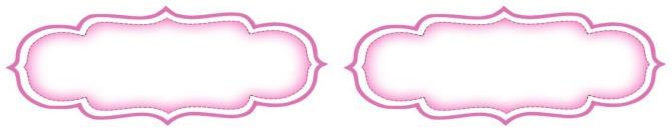 Gökhan’ın8)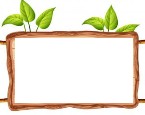 Yukarıdaki	hecelerle	hangikelimeyi yazamayız?bilek	B) çiçekC) leylekYukarıdaki kelimelerle anlamlı ve kurallı bir cümle oluşturduğumuzda sıralama nasıl olur?A) 2-4-1-3	B) 2-4-3-1C) 4-2-3-1Sınıf Kendimi Değerlendiriyorum- 8	Hayat Bilgisi4)Hangisi	geri	dönüşüm sembolüdür?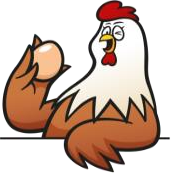 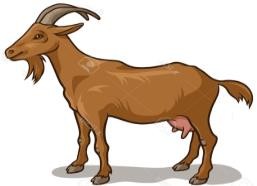 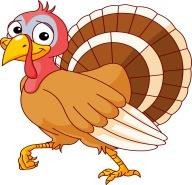 1) Yukarıdaki	hayvanlardan	kaç tanesi kümeste barınır?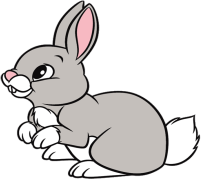 A) 3	B) 2	C) 12)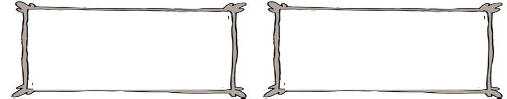 Yukarıda	hangi	hayvan	türüne örnekler verilmiştir?A) sürüngenler	B) böceklerC) kuşlar3)	Bitkilerle	ilgili	aşağıdaki bilgilerden hangisi yanlıştır?A)	B)C)  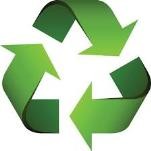 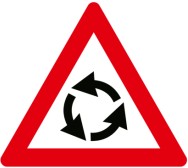 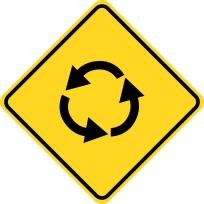 5)	               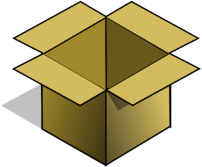 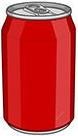 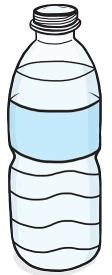 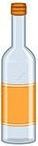 Yukarıdaki atıklardan kaç ta- nesinin geri dönüşümü yapılabilir?A) 2	B) 3	C) 4Gerçekliği düşünüldüğünde hangi gök cismi diğerlerinden daha büyüktür?A)                             B) 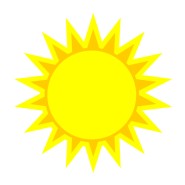 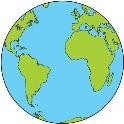 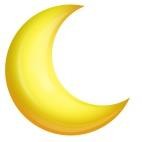 C)3	 SınıfKendimi Değerlendiriyorum- 8	Hayat Bilgisi10) Aşağıdaki hayvanların ne ile beslendiği verilmiştir. Hangisi yanlıştır?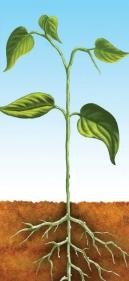 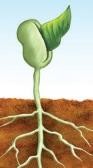 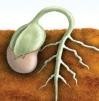 1	2	3	4	A)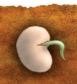 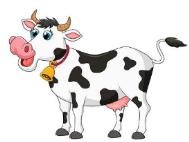 Verilen	bitkinin	tohumdan	filize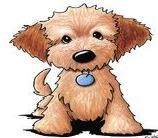 inek - otkadar	büyüme sırası hangisidir?A)	2-4-3-1B)	1-4-3-2C)	1-3-4-2B)köpek - otC)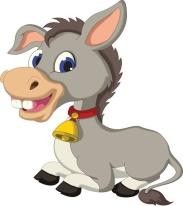 eşek - otGecelerigökyüzününbulut-suz	olduğu	bir	zamanda gökyüzünde hangisini göremeyiz?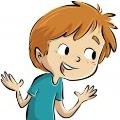 Güneş	B) YıldızlarC) Ay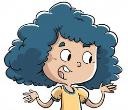 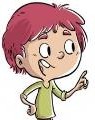 11) Yukarıdaki	çocuklardan hangisi yanlış bilgi vermektedir?9) Aşağıdaki	verilenlerden gisi yanlıştır?han-Hayvanların	barınaklarına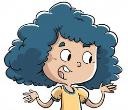 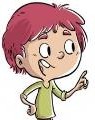 zarar vermeliyiz.Yerlereçöp atmamalıyız.Bitkileri koparıp ezmemeliyiz.4Sınıf Kendimi Değerlendiriyorum- 8	MatematikYandaki	kavanoza	hangi-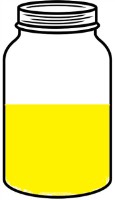 1)	sini	eklersek	kavanozun tamamı dolar?4)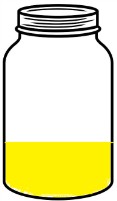 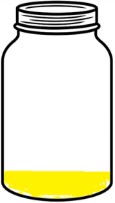 Yandaki tencereyihangisini kullanarak daha çabuk doldu- ruruz.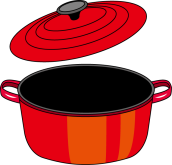 B)	C)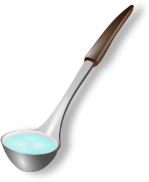 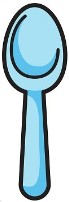 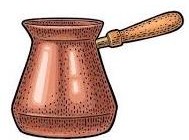 B)	C)2)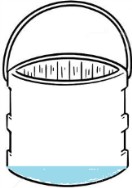 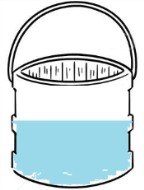 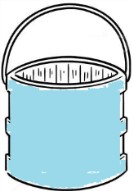 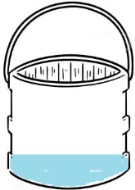 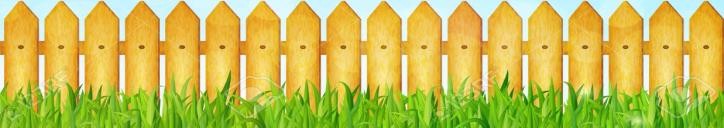 1	2	3	4	5)Kovaları sıvı miktarına göre çoktan aza doğru sıralarsak sıralama nasıl olur?3)	+  +	= ?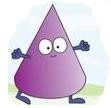 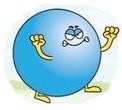 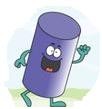 Yukarıdaki geometrik cisimlerin toplam köşe sayısı kaçtır?A) 0	B) 1	C) 2Bahçe	çitimizin	uzunluğunuaşağıdakiklerden	hangisiyle ölçmemiz daha doğru olur?A) kulaç B) karış C) parmakBir pazarcı tezgahındaki 18 kavunun 7 tanesini sabah , 6 tanesini de öğlen sattı. Pazarcının kaç kavunu kaldı?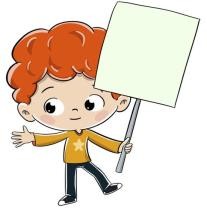 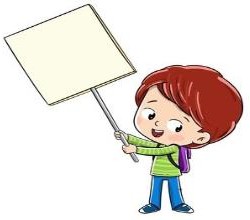 A)	B)C)5	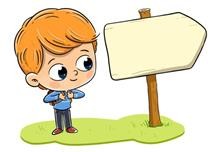 Sınıf Kendimi Değerlendiriyorum- 8	Matematik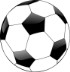 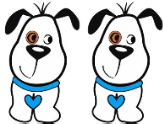 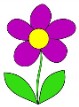 9)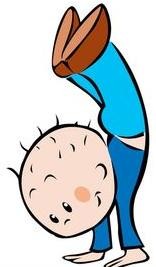 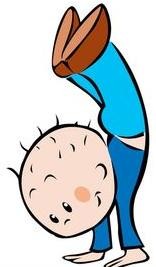 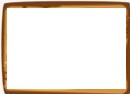 Yukarıdaki	örüntünün	kuralı nedir?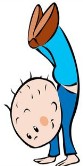 Yukarıdaki çocukların boyları kısadan uzuna doğru sıralandığında sıralama nasıl olur?A) 2-4-3-1	B) 1-4-3-2C) 1-3-4-210)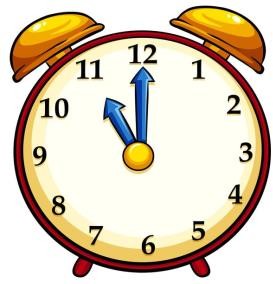 Yandaki saatten üç saat önce saat kaçı gösterir?saat dokuzu	B) saat sekiziC) saat yediyi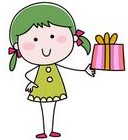 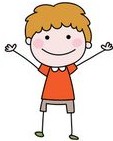 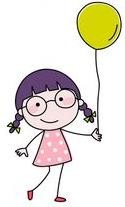 Çocukların	boy	uzunluğuyla ilgili hangisi yanlıştır?Tablo: Kitap sayılarıTabloya	göre	toplam	kaç kitap vardır?A) 18	B) 17	C) 16Cevaplarınızı kontrol ediniz...CEVAPLARwww.eegitimim.com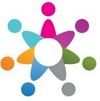 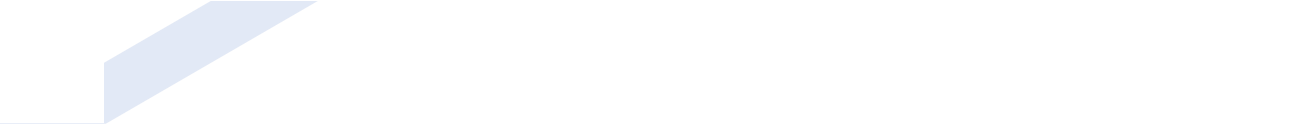 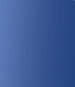 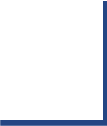 A)Taşların altındaB)Ağacın içindeC)Yerin altındaA)1-4-2-3B)3-2-4-1C)3-2-1-4SelinGöktürkElifA)Göktürk, Selin’den uzundur.B)Elif, Göktürk’ten kısadır.C)Selin ve Elif aynı boydadır.KitaplarSayılarıZeynep6Gökhan7Ercan4TÜRKÇEHAYAT BİL.MATEMATİK1.B1.A1.C2.C2.B2.B3.B3.C3.A4.C4.A4.C5.A5.C5.A6.A6.C6.B7.A7.B7.C8.C8.A8.C9.B9.A9.A10.A10.B10.B11.B11.C11.B